      APPENDIX 5     to the Terms and Conditions of Bank Services of NSDDocument Forms to Be Filled in by ClientsDeclaration of Accessionto the Bank Account Agreement                                                 			      		         __ __________ 20__________________________________________________________________________(Client's full name and Principal State Registration Number (OGRN) / registration number)represented by ______________________________________________________________________ acting on the basis of _____________________________________________, hereby, in accordance with Article 428 of the Russian Civil Code, accedes, on a full and unconditional basis, to the Bank Account Agreement the terms and conditions of which are set out in the Terms and Conditions of NSD’s Bank Services and NSD's Fee Schedule related thereto.The Client acknowledges that the Client is aware of the terms and conditions under which services will be provided and accepts that the Terms and Conditions of NSD’s Bank Services and NSD's Fee Schedule may be amended by NSD unilaterally, at its discretion.The Client agrees and acknowledges that any and all disputes, dissents, or claims arising out of the Agreement or directly or indirectly relating to the Agreement, including those relating to its execution, existence, amendment, performance, violation, termination, or validity, which are not resolved by the Parties, shall be resolved in arbitration administered by the Arbitration Center at the Russian Union of Industrialists and Entrepreneurs in accordance with its rules in effect on the date of the filing of the statement of claim. Any award issued by the arbitral tribunal will be final and binding on the Parties and may not be disputed.Date: ____________________ 20__, No. ______          		  (to be completed by NSD)ACCOUNT APPLICATIONfor a trading bank account with NSD1. Applicant's full and/or short name (as per the Applicant's Articles of Association) ________________________________________________________________________________________________________________________2. Applicant's full and short name in a foreign language 1___________________________________________________________________________________________________________________________________________________________________________________________________3. Applicant's address in a foreign language 2 ___________________________________________________________________________________Status: _____________________________________ Organization type: _________________________________________                              ( resident/non-resident)                                   	                                   (credit/non-credit)Taxpayer Identification Number (INN)/Foreign Company Code (KIO): _______________   BIC: _________________________________                                                                                                                                          	                       (for credit institutions)Tel.:_______________ Fax: __________________  E-mail: ___________________ SWIFT: __________________4. Ownership             Non-public ownership              			Public (federal) ownership             Public (other than federal) ownership    5. Type of activities 3          Financial                                 Commercial                                  Non-commercial      Please open the following trading bank account(s) for the purpose of trade settlement upon clearing:* Securities Market Sector – Clearing House: CCP NCC NSD Clearing Sector – Clearing House: NSD         Sector "NSD's Clearing in the Commodity Market" – Clearing House: NSD______________________________________________________*      Trading bank accounts are opened in accordance with and subject to the Terms and Conditions of Bank Account Services of NSD (Appendix 1 to the Bank Account Agreement)The documents required to open a bank account with NSD are submitted together with this Application.Please send statements for the account(s) as follows5:      via the SWIFT system6                        	    via SPFS8                     by e-mail:6 ____________________________If the Client and NSD maintain electronic data interchange, statements will be prepared on-line upon the Client's requests.    	 Please send notification of account(s) opening as follows 7:       via the SWIFT system 5	     	 via SPFS 8Please send the following documents via the SWIFT system5:MT900 (Confirmation of debit)MT910 (Confirmation of credit)MT103 (Conformation of credit)Please send the following documents via SPFS8:MT900 (Confirmation of debit)MT910 (Confirmation of credit)MT103 (Confirmation of credit)     We hereby represent that, as of the date of this Application, no credit institution has decided to suspend transactions in any account held by us with such credit institution.CEO (Client's authorized representative):_________________________________                                ________________              ____________________________             (job title)	                            			    (signature)          		(initials and last name) Stamp here 	______________________ 20__________________________________________________________________1  To be completed as per the Articles of Association if a foreign currency account is applied for. Where the Articles of Association do not contain the Client's name in a foreign language, the Client shall, at its own discretion, transliterate its name using the Latin alphabet. 2  To be completed using the Latin alphabet if a foreign currency account is applied for.3  This field is to be completed by Russian residents only. Financial organizations include credit institutions, insurance companies, professional securities market participants, non-governmental pension funds, and investment funds', unit investment funds', or non-governmental pension funds' managers. 4  The fields are optional.5  To be completed if the SWIFT system is used.6  Statements (including those for already existing bank accounts) will be sent to the e-mail address specified. The Client acknowledges and agrees that such information will be sent unencrypted, and thus can be read by third parties.7 The fields are optional. If the field is not filled in, the notification of account(s) opening is sent to the Client in hard copy.8 To be completed if SPFS is used.                                                                                                                                                                                                                                                    Date: ______________ 20__, No. ______                                                                                                                                                                               ( to be completed by NSD)   ACCOUNT APPLICATIONfor an account with NSD1. Applicant's full and/or short name (as per the Applicant's Articles of Association): __________________________________________________ _____________________________________________________________________________________________________________________2. Applicant's full and short name in a foreign language1_________________________________________________________________________3. Applicant's address in a foreign language 2 __________________________________________________________________________________ _______________________________________________________________________________________________________________/ Status: __________________________________ Organization type: ________________________________                          (resident/non-resident)                                                                                  (credit/non-credit)Taxpayer Identification Number (INN)/Foreign Company Code (KIO): _______________ BIC: _______________________________________                 (for credit institutions)   Tel.:_______________ Fax: __________________ E-mail: ___________________ SWIFT: __________________4. Ownership         Non-public ownership                            Public (federal) ownership                            Public (other than federal) ownership    5. Type of activities 3          Financial              Commercial               Non-commercial      Please open a bank account(s) for us:         The documents required to open a bank account with NSD are submitted together with this Application.      Please send statements for the account(s) as follows5:     	 via the SWIFT system5                   		 via SPFS8                   	  by e-mail:6 _______________________       If the Client and NSD maintain electronic data interchange, statements will be prepared on-line upon the Client's requests.  Please send notification of account(s) opening as follows 7: via the SWIFT system6	              		via SPFS 8  Please send the following documents via the SWIFT system 5:MT900 (Confirmation of debit)MT910 (Confirmation of credit)MT103 (Conformation of credit)Please send the following documents via SPF 9:MT900 (Confirmation of debit)MT910 (Confirmation of credit)MT103 (Confirmation of credit)We hereby represent that, as of the date of this Application, no credit institution has decided to suspend transactions in any account held by us with such credit institution.CEO (Client's authorized representative):_________________________________                                ________________              ____________________________             (job title)		        			              (signature)        	      (initials and last name)Stamp here 	______________________ 20________________________________________________________________________________________________________________________________1  To be completed as per the Articles of Association if a foreign currency account is applied for. Where the Articles of Association do not contain the Client's name in a foreign language, the Client shall, at its own discretion, transliterate its name using the Latin alphabet. 2  To be completed using the Latin alphabet if a foreign currency account is applied for.3  This field is to be completed by Russian residents only. Financial organizations include credit institutions, insurance companies, professional securities market participants, non-governmental pension funds, and investment funds', unit investment funds', or non-governmental pension funds' managers. 4   The fields are optional.5  To be completed if the SWIFT system is used.6 Statements (including those for already existing bank accounts) will be sent to the e-mail address specified. The Client acknowledges and agrees that such information will be sent unencrypted, and thus can be read by third parties.7 The fields are optional. If the field is not filled in, the notification of account(s) opening is sent to the Client in hard copy.8 To be completed if SPFS is used.Date: ____________________ 20__, No. ______            (to be completed by NSD)Account application to Open a Special Account with NSD for the Purposes of Settlements through an Individual Account Held with а Foreign Organization1. Applicant's full and/or short name (as per the Applicant's Articles of Association): ____________________________________________ ________________________________________________________________________________________________________________2. Applicant's full and short name in a foreign language1__________________________________________________________________________________________________________________________________________________________________________________3. Applicant's address in a foreign language2 _________________________________Status __________________________________ Organization type ________________________________                         (resident/non-resident)                                                                (credit/non-credit)          Taxpayer Identification Number (INN)/Foreign Company Code (KIO): ______________ BIC __________________________________              (for credit institutions)Tel.:_______________   Fax: __________________  E-mail: ___________________ SWIFT: __________________4. Ownership            Non-public ownership                Public (federal) ownership               Public (other than federal) ownership    5. Type of activities 3          Financial                  Commercial               Non-commercial      Please open  the following bank account(s) for the purposes of settlements through individual accounts: Euroclear Bank SA/NV, BrusselsThe documents required to open a bank account with NSD are submitted together with this Application.Please send statements for the account(s) as follows4:via the SWIFT5                   via SPFS 8                                by e-mail:6 _______________________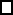        If the Client and NSD maintain electronic data interchange, statements will be prepared on-line upon the Client's requests.    Please send notification of account(s) opening as follows 7: via the SWIFT system6	              		via SPFS 8                                 Please send the following documents via the SWIFT system5:MT900 (Confirmation of debit)MT910 (Confirmation of credit)MT103 (Conformation of credit)Please send the following documents via SPFS 8:MT900 (Confirmation of debit)MT910 (Confirmation of credit)MT103 (Confirmation of credit)We hereby represent that, as of the date of this Application, no credit institution has decided to suspend transactions in any account held by us with such credit institution.CEO (Client's authorized representative):______________________________                               ________________                         ____________________________             (job title)				                      (signature)           			     (initials and last name)Stamp here 	______________________ 20_________________________________________________________________________________________________________________1  To be completed as per the Articles of Association if a foreign currency account is applied for. Where the Articles of Association do not contain the Client's name in a foreign language, the Client shall, at its own discretion, transliterate its name using the Latin alphabet. 2  To be completed using the Latin alphabet if a foreign currency account is applied for.3 This field is to be completed by Russian residents only. Financial organizations include credit institutions, insurance companies, professional securities market participants, non-governmental pension funds, and investment funds', unit investment funds', or non-governmental pension funds' managers. 4  Optional fields.5  To be completed if the SWIFT system is used.6  Statements (including those for already existing bank accounts) will be sent to the e-mail address specified. The Client acknowledges and agrees that such information will be sent unencrypted, and thus can be read by third parties.7 The fields are optional. If the field is not filled in, the notification of account(s) opening is sent to the Client in hard copy.8 To be completed if SPFS is used.Date: _______________________ 20__, No. ______ (to be completed by NSD)Bank Account Registration Application1. Applicant's full and/or short name (as per the Applicant's Articles of Association): _________________________________________Status: _______________________________ Organization type: ________________________________                                   (resident / non-resident)                                                                        (credit / non-credit ) Taxpayer Identification Number (INN)/Foreign Company Code (KIO):  _____________________ BIC: _________________________________          (for credit institutions)Tel.: _____________________________ Fax: __________________________ E-mail:__________________________SWIFT: _________________________________ Please register bank account1 No. ___________________________________ opened with NSD, as an account for the following transactions: Trade settlements (via a Foreign Organization)Securities transfer with cash settlement control  Settlements on a PVP basis 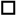 We hereby acknowledge and confirm that we have read, accept and agree to be bound by the Terms and Conditions of Bank Services. CEO    _____________________ /____________________________/                                                                                                  (signature)            ( initials and last name)  Stamp Here ______________________ 20_______________________________________________________________________________________________________1 -  A trading bank account may not be registered as an account for transactions.		CASH TRANSFER ORDER No. ____Dated _____________                (date)OFFICIAL SIGNATURES* In a Foreign Exchange Transfer Instruction, in which the amount to be transferred or the account to be debited is in Russian rubles, in the 'Additional Details' field, it is required to specify the Client's bank account with NSD to which the amount resulting from the conversion has to be credited.To NSD   		Date: ___________ 20__, No. ______                                                                                                         				(to be completed by NSD)Application  for the Issuance of Statements of Bank Services1. Applicant's full and/or short name (as per the Applicant's Articles of Association) ___________________________ _____________________________________________________________________________________________________________________Taxpayer Identification Number (INN) / Foreign Company Code (KIO): ________________________ Tel.: ________________________________ We hereby request that statements of bank services be issued to us in accordance with the following terms and conditions : Issue separate statements of bank services for each of the trust accountsCharge the fee payable for bank services  (tick the required option(s)):Separately for each trust account   	For all trust accounts, from account No.: For other bank accounts, from account No:CEO    _____________________ /___________________________/                                                                          (signature)       		           (initials and last name)     StampDated: ______________________ 20__Date: __ __________ 20__, No. ______                                                                                                            			(to be completed by NSD)Notice of Revocation of a Recurring Cash Transfer InstructionClient's full or short name (as per the Client's Articles of Association): _________________________________________________________________________________________________________________Taxpayer Identification Number: _____________________We hereby revoke Recurring Cash Transfer Instruction No. ___ dated __ _________ 20__ applicable to Account No. _________________________  with effect from __ ___________ 20__.                                                                             ___________________ /____________________________/                                                                                      			   (signature)                                (initials and last name)                                                                           __________________ /_____________________________/ 1		 	                                                	     (signature)                                (initials and last name)     Stamp here		                                                                                 ___ _______20____________________________________ The signatures of the Client's Authorized Representatives (as applicable) and the seal, as shown in the signature and seal card accepted by NSD.Account Closing ApplicationApplicant's full and/or short name (as per the Applicant's Articles of Association) __________________________________________________________________________________________________________________________________________________________________________________________________________With effect from _________ 20__, we terminate Bank Account Agreement No. _____ dated ________ 20__.1            Please close the following account(s) held with NSD:Instructions with respect to the account balances:Please remit the balance (less the applicable fee in accordance with NSD's Fee Schedule) to the following account:In Russian rubles:Beneficiary: __________________________________________________________________Beneficiary's Taxpayer Identification Number (INN): __________________________________________Beneficiary's Account Number: ________________________________________________________Beneficiary's Bank: _______________________________________________________Beneficiary's Bank's BIC: ___________________________________________________________Beneficiary's Bank's Correspondent Account: ______________________________________In a foreign currency:Beneficiary's name in the foreign language or SWIFT BIC (if available): _____________________________________________________________ ____________________________________________________________________________________________________Beneficiary's Taxpayer Identification Number (INN)/Foreign Company Code (KIO): ______________Beneficiary's Account Number: ___________________________________________________Beneficiary's Bank's SWIFT BIC or (if SWIFT BIC is unavailable) name:  ____________________________________________________________________If necessary:Correspondent Bank's SWIFT BIC: __________________________________________Beneficiary's Bank's Correspondent Account with the Correspondent Bank:  Cheque book:                                    		We did not receive a cheque book.             We are surrendering the cheque book with unused cheques numbered ____________ to ____________.Please send notification of account(s) closing as follows 2:via the SWIFT system 3		 via SPFS 4Contact person: Full name: ______________________________Tel.:________________________________CEO (Client's authorized representative):______________________           ________________     _________________________________ 	 (Job title)		                    	  (signature)                 		     (initials and last name)Stamp Here«___»_________________20___г.POWER OF ATTORNEY No.  The City of _____________, ________________________________________                                                         (specify the date in words)    __________________________________________________________________________________________________ (organization's full name as per the organization's Articles of Association)represented by ___________________________________________________________________________________________,(job title and full name)acting under the Articles of Association/power of attorney, hereby authorizes _________________________________________  (full name)_______________________________________________________________________________________________________ (type and details of the ID document (name, series, number, and date and place of issue))to submit and receive any documents in connection with the opening, maintaining, and closing a bank account(s) with NSD, and to sign in acknowledgment of the receipt of any such documents.I hereby certify the following signature of ______________________________________________________________________					           (attorney's last name and initials)   		          (attorney's signature)This Power of Attorney is valid until ____________.CEO  _____________________________( initials and last name)                                                                          	  (signature)Stamp Here_____________________________________________________________________________The power of attorney is to be issued using the organization's letterhead. The power of attorney is to be replaced immediately upon replacement of the attorney.It is recommended that an updated power of attorney be submitted to NSD at least 10 days before the expiry of the initial power of attorney.[to be completed using the organization's letterhead]Account Balance Confirmationas of January 1,  20__Having verified the account statements provided by you against our records, we hereby confirm that the account statements are accurate, and that the account balances specified therein match the balances of our accounts with NSD as per our records: Seal*  Specify the bank accounts in RUB and foreign currencies, as held with NSD, including accounts with zero balances.«____»________________20___, №________                                                                                      	 (to be completed by NSD)Notificationof an Electronic Payment and/or Attempted Electronic Payment Made without the Client's Consent_______________________________________________________________________________________________________________________________	Client's full and/or short name (as per the Client's Articles of Association)Taxpayer Identification Number (INN) / Foreign Company Code (KIO)______________________ Tel.: ____________________________________________________		(contact telephone number) We hereby notify you that the fact of electronic payment made without our consent has been identified, and instruct you to suspend execution of the following Instructions:  In view of the above, we hereby request:      to suspend our use of the Bank-Client Systems      not to suspend our use of the Bank-Client SystemsCEO    _____________________ /_________________________/                                                                        ( signature)                  		(initials and last name)Seal «___»_________________20___«____»________________20___ №_____ (to be completed by NSD)Application for Account Registration in the Faster Payments System (SBP)Client's full and/or short name (as per the Client's Articles of Association):____________________________________________________________________________________________________________________________________________________________________________________________________Merchant's name for registration in the Faster Payments System (max. 35 characters): Taxpayer Identification Number (INN) / Foreign Organization Code (KIO):  _________________ Please register the following bank accounts in Russian rubles held with NSD as accounts intended for making transactions via the Faster Payments System: Please send an account registration confirmation, as well as information regarding the identifiers assigned to the Client and Merchant, by e-mail to the following e-mail address: _____________________ Contact persons:Full name: __________________________________________________  Tel.: _____________________е-mail ________________________ We hereby acknowledge and confirm that we have read, accept and agree to be bound by the Terms and Conditions of Bank Services.CEO   _____________________ /______________________/                                                                                      (signature)  ( initials and last name)     Seal «___»_________________20___«____»________________20___ №_____                                                                                                             			      (to be completed by NSD)Applicationfor Bank Account Deregistration in the Faster Payments System (SBP)1. Applicant's full and/or short name (as per the Applicant's Articles of Association): _________________ _____________________________________________________________________________________________________________Taxpayer Identification Number (INN) / Foreign Organization Code (KIO):_________________ Please deregister the following bank accounts in the Faster Payments System:all bank accounts held with NSD and registered for the purposes of making transactions via the Faster Payments System   the following bank accounts held with NSD: 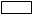 Please send an account deregistration confirmation by e-mail to the following e-mail address:______________________ CEO   _____________________ /______________________/                                                                    (signature)                             (initials and last name)Seal «___»_________________20___Application 
to terminate crediting of funds to accountsCity of Moscow                                                                                         «___»__________20______________________________________________________________________________ (Client's full name, OGRN/registration number)(hereafter, the Client) hereby requests NSD do not credit funds to the Client's accounts listed below when rendering bank services under Bank Account Agreement No. ___________________ dated ________ :_________________________________________,_________________________________________,_________________________________________.______________________     _______________________       	___________________	Job title				Signature				Last name and initials     L.S. «___»_________________20___Application 
to terminate crediting of funds to EUR accounts
opened after August 1, 2022City of Moscow                                                                                         «___»__________20______________________________________________________________________________ (Client's full name, OGRN/registration number)(hereafter, the Client) hereby requests NSD do not credit funds in EUR to the Client's accounts listed below opened after August 1, 2022 when rendering bank services under Bank Account Agreement No. ___________________ dated ________ :_________________________________________,_________________________________________,_________________________________________,except crediting of funds debited form other EUR accounts of the Client opened with NSD.______________________     _______________________       	___________________	Job title				Signature				Last name and initials     L.S. «___»_________________20___Application 
to resume crediting of funds to bank accountsCity of Moscow                                                                                         «___»__________20__ ____________________________________________________________________________ (Client's full name, OGRN/registration number)(hereafter, the Client) hereby requests NSD to resume crediting of funds to the Client's accounts listed below when rendering bank services under Bank Account Agreement No. ___________________ dated ________ :_________________________________________,_________________________________________,_________________________________________.______________________     _______________________       	___________________	Job title				Signature				Last name and initials    L.S. «___»_________________20___Signature Card Form													FaceReverseHow to fill in the Signature CardFace page:“Client (account holder)” filed: full name of the organization as per its Articles of Association;“Place of business (place of residence) address”: the address at which the person exercising the functions of the Client's sole executive body is contacted; in cases where the functions of the Client's sole executive body are exercised by a managing company or a manager, the Client shall specify the address where the permanent executive body of the management company is actually located or the address of the actual place of residence (stay) of the asset manager.“Tel. no.” field: area code in brackets, phone number. Clients may submit more than one telephone number.“Bank” field: the Client indicates full or short name of NSD as per NSD’s constituent documents.Reverse:“Client (account holder) short name” filed: short name of the organization as per its Articles of Association;“Last name, first name, middle name” field: last name, first name, middle name (if any) of the persons with signing authority;“Specimen signature” field: the handwritten signature opposite the surname, first name or patronymic of the persons with signing authority.The authority to sign belongs to the Client's sole executive body (the sole executive body) and other staff members (employees) authorized by the Client to sign, including by virtue of an instruction or a power of attorney. The right to sign may only be held by the Client’s staff members (employees) or persons authorized to sign in accordance with Russian law.“Completion date” field: day, month and year of the Signature Card;“Client's (account holder's) signature” field: a handwritten signature of the Client's chief executive or a person performing their duties who, in accordance with the law and the constituent documents, represents the Client without a power of attorney;a handwritten signature of a manager (chief executive of the management company) if the powers of the client's sole executive body have been transferred to a manager (to a management company) in accordance with the procedure provided for by the Russian legislation;a handwritten signature of the Client’s Representative acting under the power of attorney authorizing to open accounts. Also provide the number (if any) and date of the relevant power of attorney in this field.“Duration of authority” filed: the term of authorization set by a directive of the Client, or a power of attorney issued by the Client;“Seal’s stamp” field: a specimen seal of the Customer in accordance with the constituent documents of the Customer, other documents and federal laws that establish requirements to seals of legal entities. The seal’s stamp must be sharp and may not extend beyond the filed boundaries. If the Client does not have a seal or decides not to affix a seal impression on the sample card, the Client doesn’t complete “Seal’s stamp” field, or may state that the seal is missing or not used.“Certification of the signature authenticity.” field: a notary certification statement shall be executed by a notary in accordance with the requirements provided for in the Russian Federation legislation.To be completed using the organization's letterheadTo NSD_________________	(date and number)COVERING NOTE___________________________________________________________________________________________________ (full or short name as per the Client's Articles of Association)submits the following Instructions on paper:For the following reasons ___________________________________________________________________	 	(state the reason for which the instructions cannot be transmitted electronically)Please contact the following people for questions relating to clarification of information on the Instructions submitted:*  Please indicate the telephone number which the staff member can be contacted at throughout the Operational Day of NSD.___________________					_______		________________(job title)						(signature)		(last name and initials)L.S.		NSD’s mark      There have been no changes in the details previously provided to NSD.       Details previously provided to NSD have been changed. New Details Form AA001 and supporting documents are submitted.Purpose of the AccountQuantity of the Accounts Applied forQuantity of the Accounts Applied forQuantity of the Accounts Applied forQuantity of the Accounts Applied forQuantity of the Accounts Applied forRUBUSDEuroRMBGBPAn account intended for the purpose of settling and/or securing liabilities eligible for clearing (this account type may be opened for Russian residents only)An account intended for the purpose of settling and/or securing liabilities eligible for clearing - Special Brokerage Account (this account type may be opened for Russian resident non-credit institutions only)An account intended for the purpose of settling and/or securing liabilities eligible for clearing - Clearing Participant’s Special Trading Account (this account type may be opened for Russian resident credit institutions only)An account intended for the purpose of settling and/or securing liabilities eligible for clearing - Trust Account (this account type may be opened for Russian residents only)____________________________________________________________________                             trust assets (to be completed if trust asset(s) need(s) to be specified as part of the account name)Purpose of the AccountQuantity of the Accounts Applied forQuantity of the Accounts Applied forQuantity of the Accounts Applied forQuantity of the Accounts Applied forQuantity of the Accounts Applied forQuantity of the Accounts Applied forQuantity of the Accounts Applied forRUBUSDEuroRMBGBPCHFHong Kong DollarAn account intended for the purpose of settling liabilities eligible for clearing An account intended for the purpose of settling liabilities eligible for clearing - Special Brokerage Account (this account type may be opened for Russian resident non-credit institutions only)An account intended for the purpose of settling liabilities eligible for clearing - Clearing Participant’s Special Trading Account (this account type may be opened for Russian resident credit institutions only)An account intended for the purpose of settling liabilities eligible for clearing - Trust Account (this account type may be opened for Russian residents only)_____________________________________________________________             (to be completed if trust asset(s) need(s) to be specified as part of the account name)Purpose of the AccountQuantity of the Accounts Applied for in Russian rublesAn account intended for the purpose of settling and/or securing liabilities eligible for clearing             There have been no changes in the details previously provided to NSD.             Details previously provided to NSD have been changed. New Details Form AA001 and supporting documents are submitted.Purpose of the AccountQuantity of the Accounts Applied forQuantity of the Accounts Applied forQuantity of the Accounts Applied forQuantity of the Accounts Applied forQuantity of the Accounts Applied forQuantity of the Accounts Applied forQuantity of the Accounts Applied forQuantity of the Accounts Applied forQuantity of the Accounts Applied forQuantity of the Accounts Applied forPurpose of the Account RUBForeign CurrenciesForeign CurrenciesForeign CurrenciesForeign CurrenciesForeign CurrenciesForeign CurrenciesForeign CurrenciesForeign CurrenciesForeign Currencies RUBUSDEuroCHFGBP RMBHong Kong DollarKZTBYNCADSettlement account (this account type may be opened for non-credit institutions only)Settlement account (special depository account) / this account type may be opened for Russian resident non-credit institutions only)Correspondent account (this account type may be opened for credit institutions only)Special brokerage account(this account type may be opened for Russian resident non-credit institutions only)Trust account (this account type may be opened for Russian residents only)____________________________________________________         trust asset(s)(to be completed if trust asset(s) need(s) to be specified as part of the account name)Bondholders’ agent’s designated account(this account type may be opened for Russian residents only who are on the list of persons acting as agents of bondholders)Nominee account(this account type may be opened for non-credit institutions only)_______________________________________________         the name of the account’s beneficiary should be specifiedSettlement account of Type CSpecial brokerage account of Type C(this account type may be opened for Russian resident non-credit institutions only in RUB)       There have been no changes in the details previously provided to NSD.        Details previously provided to NSD have been changed. New Details Form AA001 and supporting documents are submitted.Purpose of the AccountQuantity of the Accounts Applied forQuantity of the Accounts Applied forQuantity of the Accounts Applied forQuantity of the Accounts Applied forQuantity of the Accounts Applied forQuantity of the Accounts Applied forQuantity of the Accounts Applied forForeign CurrenciesForeign CurrenciesForeign CurrenciesForeign CurrenciesForeign CurrenciesForeign CurrenciesForeign CurrenciesUSDEuroCHFCHFRMBHong Kong DollarCADSettlement account (this account type may be opened for non-credit institutions only)Special depository account (this account type may be opened for Russian resident non-credit institutions only)Correspondent account (this account type may be opened for credit institutions only)Special brokerage account(this account type may be opened for Russian resident non-credit institutions only)Trust account (this account type may be opened for Russian residents only)_______________________________________________________          trust asset(s)(to be completed if trust asset(s) need(s) to be specified as part of the account name)Receiver: Receiver: NSD         Sender:Sender:Number of the account to be debited:Number of the account to be debited:Sender's responsible officer's full name and telephone number:Sender's responsible officer's full name and telephone number:20TRANSACTION REFERENCE NUMBER, DATE (to be completed by NSD)32AVALUE DATECURRENCY CODEAMOUNT AND CURRENCY50ORDERING CUSTOMER52ORDERING INSTITUTION56INTERMEDIARY57ACCOUNT WITH  INSTITUTION59TO BENEFICIARY`S  ACCOUNTBENEFICIARY CUSTOMER70DETAILS OF PAYMENT71ADETAILS OF CHARGES72SENDER TO RECEIVER INFORMATIONAdditional details for NSD *(Client's full name as per the Articles of Association/Charter)#Account number*Amount (in figures)Amount (in words)123…CEO(Signature)(Full name)Chief Accountant    (Signature)(Full name)#DatePayment amountPayment currencyPayer's account numberBIC code of payee's bankPayee's account number№№№№№№Signature cardSignature cardSignature cardSignature cardSignature cardSignature cardSignature cardSignature cardSignature cardSignature cardSignature cardSignature cardSignature cardSignature cardSignature cardSignature cardSignature cardSignature cardSignature cardSignature cardSignature cardSignature cardSignature cardSignature cardSignature cardSignature cardSignature cardSignature cardSignature cardSignature cardClient (account holder)Client (account holder)Mark by the BankMark by the BankMark by the BankMark by the BankMark by the BankMark by the BankMark by the BankMark by the BankMark by the Bank(signature)(signature)(signature)(signature)(signature)(signature)20 . .Place of business (place of residence) addressPlace of business (place of residence) addressPlace of business (place of residence) addressPlace of business (place of residence) addressPlace of business (place of residence) addressTel. no.BankOther marksOther marksOther marksOther marksOther marksOther marksOther marksOther marksOther marksAccount no.Account no.(client/account holder short name)(client/account holder short name)Last name, first name, middle nameSpecimen signatureSpecimen signatureDuration of authorityDuration of authorityDuration of authorityLast name, first name, middle nameSpecimen signatureSpecimen signatureCompletion dateCompletion dateCompletion dateSeal’s stampSeal’s stampSeal’s stampCompletion dateCompletion dateCompletion dateClient's (account holder's) signatureClient's (account holder's) signatureClient's (account holder's) signatureCertification of the signature authenticityCertification of the signature authenticityCertification of the signature authenticityCertification of the signature authenticityCertification of the signature authenticityNo.Name DateNumberAmountBeneficiary’s name123456Last name, first name, middle nameJob titlePhone*